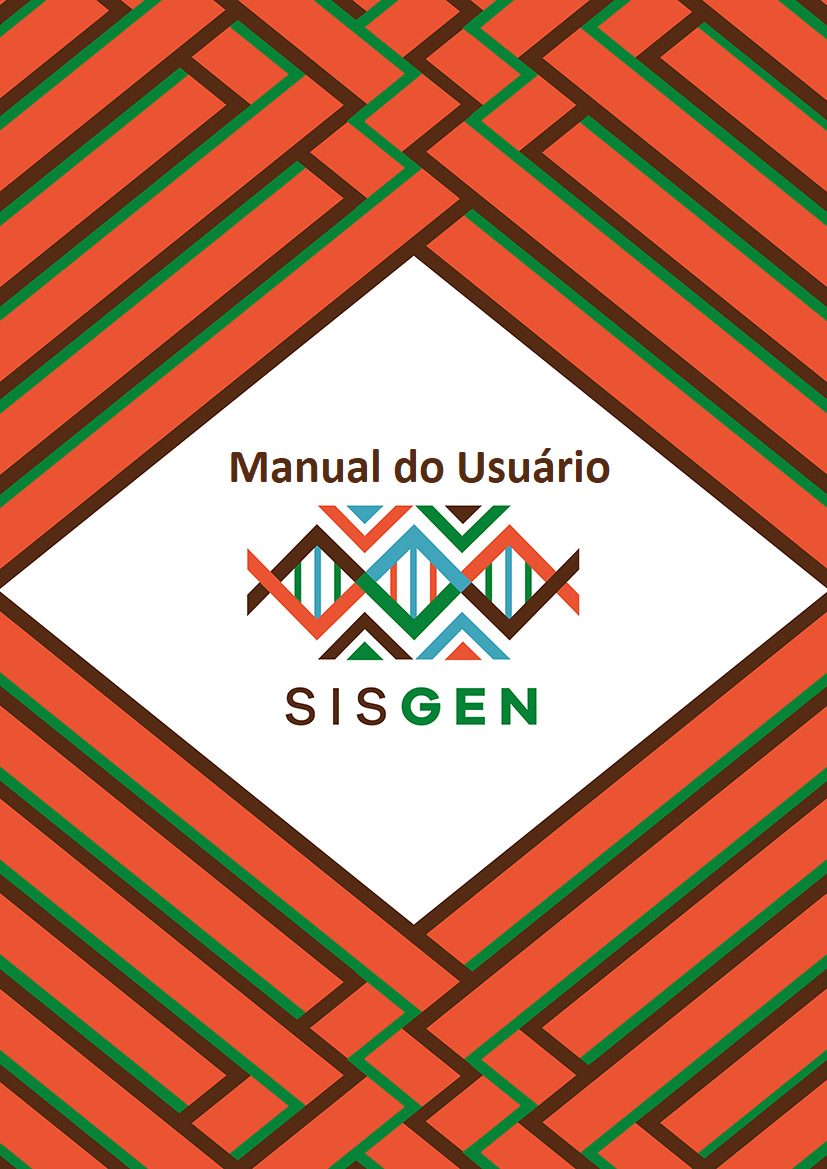 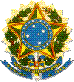 Ministério do Meio AmbienteConselho de Gestão do Patrimônio GenéticoSisGenManual do UsuárioMÓDULO DE ALERTASVersão 1.0  Março/2020SisgenMódulo de AlertasPara cadastrar um alerta (Mensagem), o usuário deve acessar o módulo de Administração. Em seguida no menu Alertas >> Novo Cadastro. (Conforme a imagem abaixo): 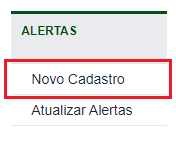 Ao clicar no sub menu o usuário será redirecionado para a tela de cadastro. Nesta tela o usuário poderá selecionar seus destinatários, sendo o mesmo através de um perfil de usuário ou por usuário. Em ambos os casos, o usuário poderá especificar se deseja atribuir a mensagem para todos os usuários ou definir um grupo seleto. Assim como para todos os perfis de acesso.  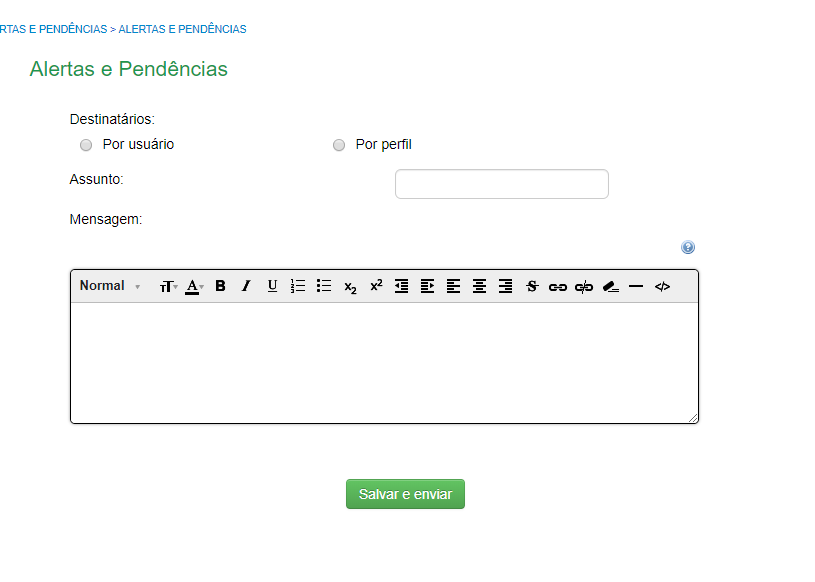 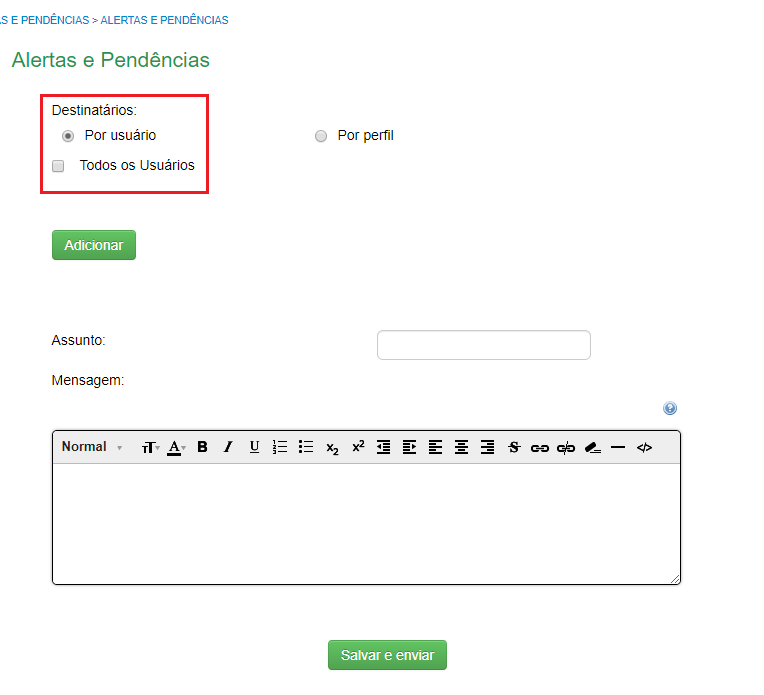 Para adicionar um destinatário específico basta clicar no botão “Adicionar”, e preencher o campo “Selecionar Usuários”. O preenchimento poderá corresponder aos 3 primeiros caracteres do nome do usuário, assim como o nome completo de usuário. Após clicar no botão “Pesquisar”, o sistema irá apresentar a listagem dos nomes correspondentes. 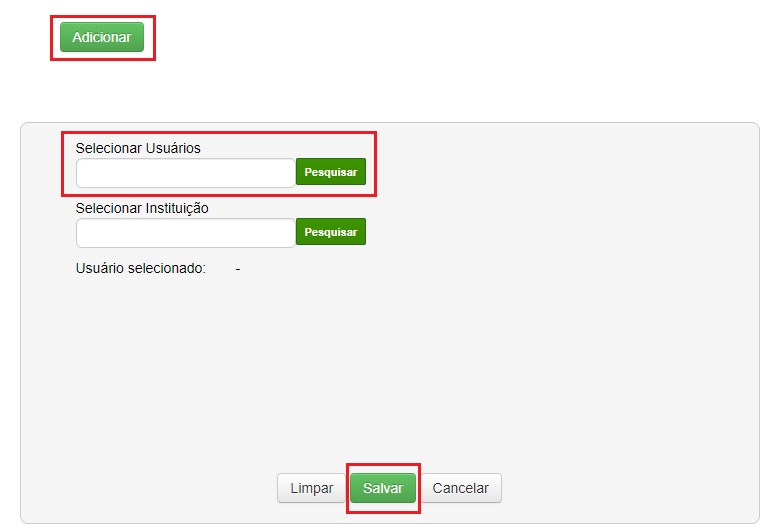 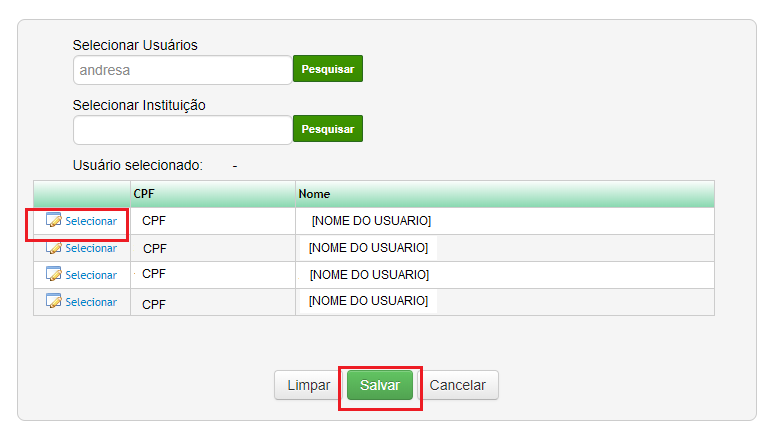 Ao identificar os usuários desejados, marque a coluna com o botão “Selecionar”.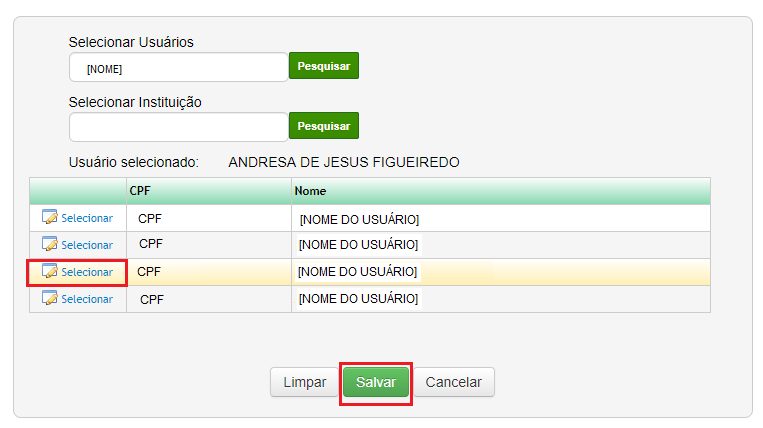 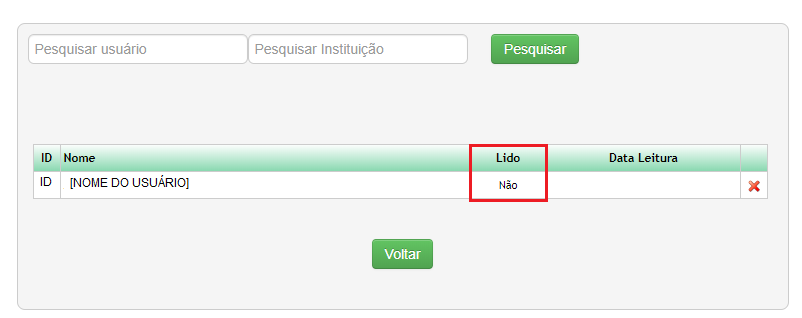 Em seguida, preencha o campo referente ao “Assunto” e escreva a “Mensagem” de acordo com suas necessidades. Após sua finalização, basta clicar no botão “Salvar e enviar”. 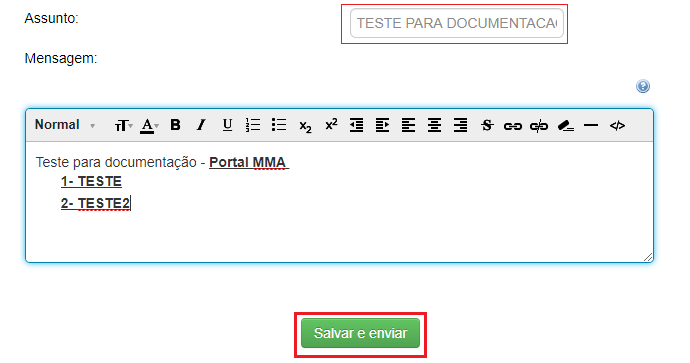 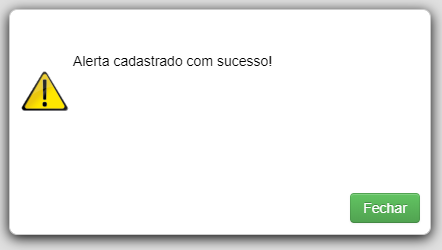 Após a conclusão, a mensagem será listada. Caso o usuário deseje acompanhar se a mensagem se encontra com o status de “Lida”, basta clicar na opção “Visualizar”. Caso o mesmo deseje localizar uma mensagem, basta preencher o ID no campo “Pesquisar alerta” ou informar sua data.  (Conforme a imagem abaixo):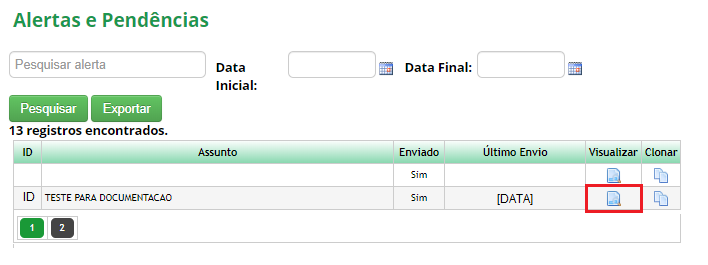 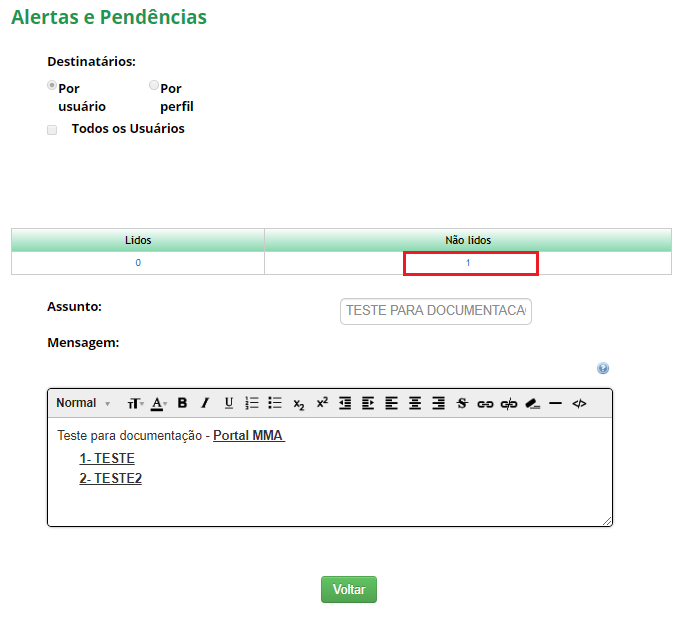 Se houver a necessidade de replicar o alerta (mensagem) para outros usuários, basta clicar na opção “Clonar”. Haverá um redirecionamento, onde o usuário poderá incluir outros usuários para receber esse alerta.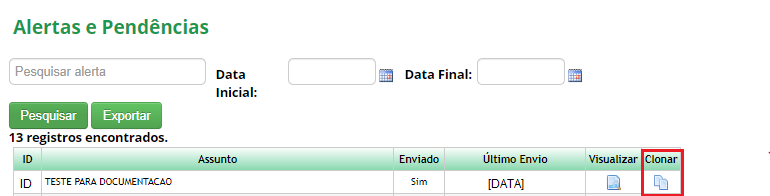 Ao visualizar novamente o registro da mensagem observe que o status de “Não lidos” aumentou para o número correspondente.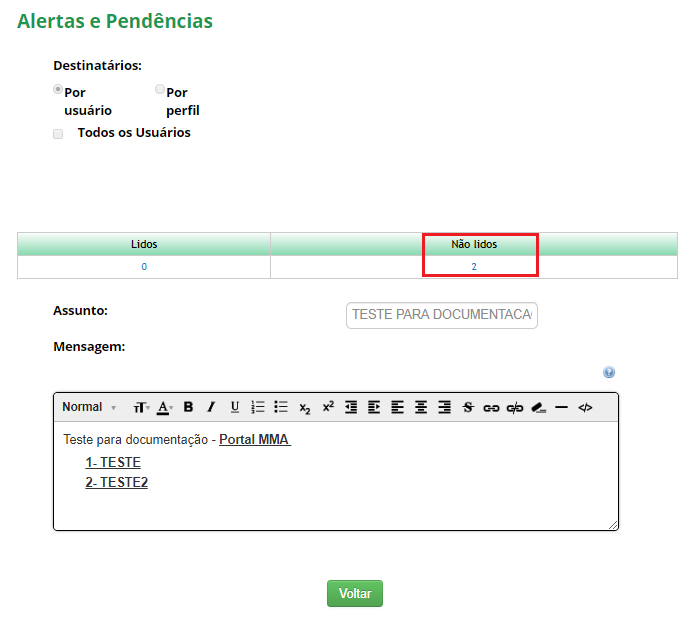 No perfil do usuário que recebeu o alerta (incluído no destino da mensagem), o mesmo notificado na tela inicial. Ao logar no sistema, o usuário irá visualizar a quantidade de alertas recebidos presente na figura (sino) abaixo. Assim como na mensagem de “bem-vindo”. 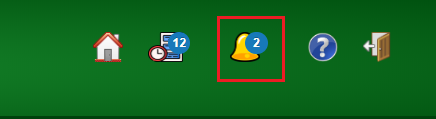 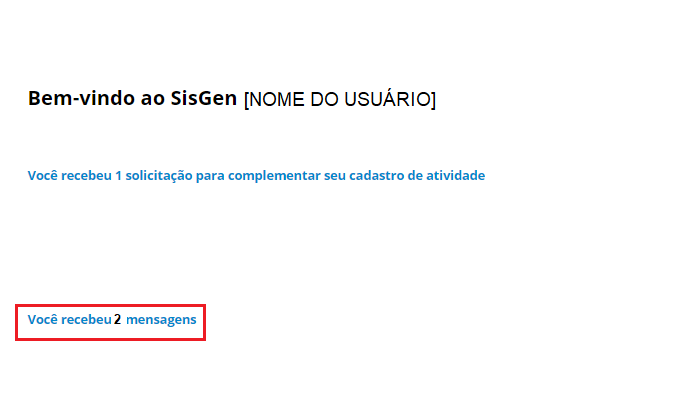 Ao clicar em uma das opções haverá o redirecionamento para os alertas (mensagens) recebidos. 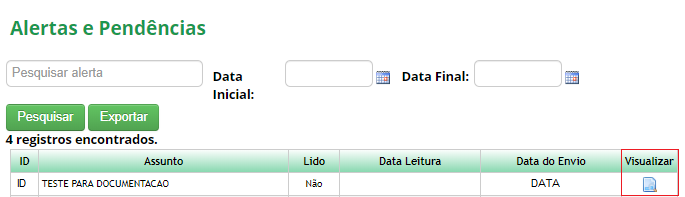 Ao clicar no campo “Visualizar”, o sistema irá exibir a mensagem recebida. (Conforme a imagem abaixo):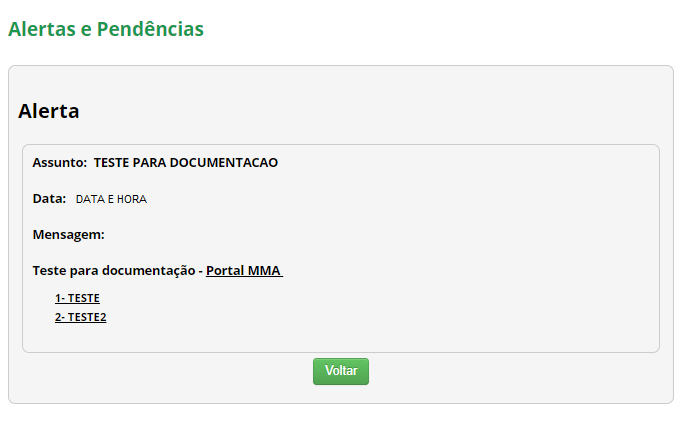 Após visualizar a mensagem, o campo “Data Leitura” receberá a data e hora em que a mensagem foi lida. 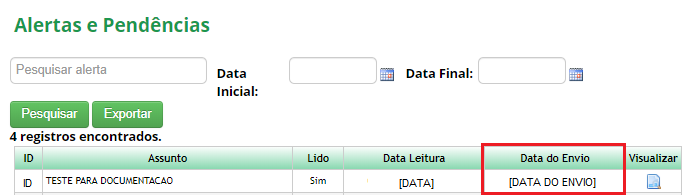 Ao retornar no perfil do usuário que criou o alerta, o status da mensagem será alterado para “Lido”.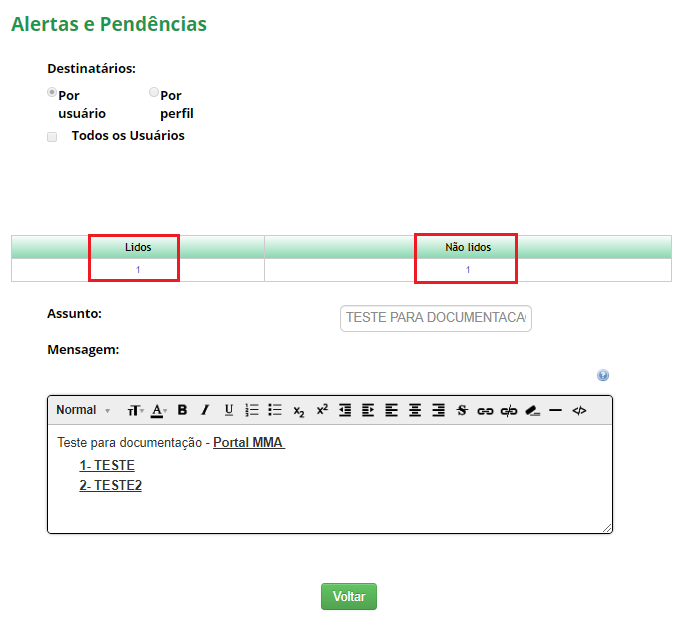 